1. Технологическое присоединение к электрическим сетям.1.1. Распоряжения Комитета по ценам и тарифам Московской области от 20.12.2019 № 429-Р «Об установлении стандартизированных тарифных ставок, ставок за единицу максимальной мощности и формул платы за технологическое присоединение энергопринимающих устройств потребителей электрической энергии, объектов электросетевого хозяйства, принадлежащих сетевым организациям и иным лицам, к электрическим сетям территориальных сетевых организаций на территории Московской области на 2020 год».Ссылка на документ: https://ktc.mosreg.ru/dokumenty/normotvorchestvo/rasporyazheniya/tekhnologicheskoe-prisoedinenie-k-elektricheskim-setyam-raspor/23-12-2019-14-09-24-rasporyazhenie-komiteta-po-tsenam-i-tarifam-moskov?utm_referrer=https%3A%2F%2Fktc.mosreg.ru%2Fdokumenty%3Fpage%3D7%26utm_referrer%3Dhttps%253A%252F%252Fktc.mosreg.ru%252Fdokumenty%253Fpage%253D52. Передача электрической энергии.2.1. Распоряжение Комитета по ценам и тарифам Московской области от 20.12.2019 № 458-Р «Об установлении индивидуальных тарифов на услуги по передаче электрической энергии для взаиморасчетов ПАО «МОЭСК» с территориальными сетевыми организациями на территории Московской области».Ссылка на документ: https://ktc.mosreg.ru/dokumenty/normotvorchestvo/rasporyazheniya/26-12-2019-18-29-15-rasporyazhenie-komiteta-po-tsenam-i-tarifam-moskov?utm_referrer=https%3A%2F%2Fyandex.ru%2FИсточник публикации: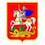 Официальный Интернет-портал Правительства Московской областиИсточник публикации:Официальный Интернет-портал Правительства Московской области